Škrtící klapka s těsněním DK 150Obsah dodávky: 1 kusSortiment: K
Typové číslo: 0092.0415Výrobce: MAICO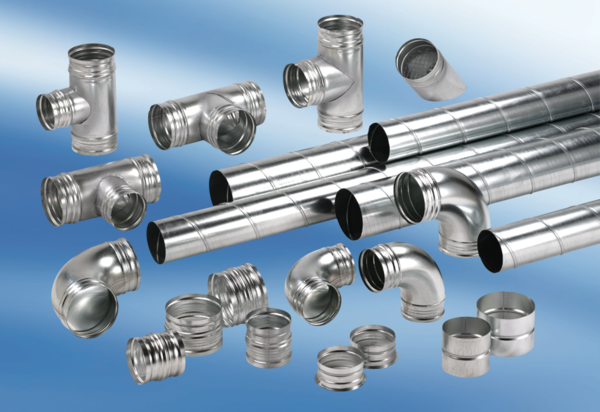 